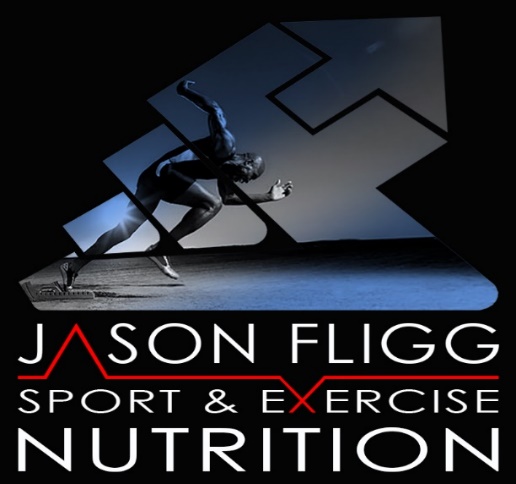 Jason Fligg Sport & Exercise Nutrition Ltd.Privacy PolicyCONTENTSIntroduction ScopeAimsCollecting and sharing Personal InformationUsing Personal InformationWeb User Tracking (use of cookies, IP Addresses and Aggregate Information)Your rights as a Data SubjectData Protection PrinciplesConsentSecurityMonitoring and enforcementComplianceData Protection (UK)Information Processor ActivitiesRetention of Personal DataChildren’s online Privacy ProtectionAccessing and updating your Personal InformationSocial Media and Online EngagementChanges to this Privacy PolicyContacting Jason Fligg Sport & Exercise Nutrition Ltd.PRIVACY POLICYIntroductionThis privacy policy sets out how Jason Fligg Sport & Exercise Nutrition Ltd. uses and protects any information that you give Jason Fligg Sport & Exercise Nutrition Ltd. when you use any Jason Fligg Sport & Exercise Nutrition Ltd. service.Jason Fligg Sport & Exercise Nutrition Ltd. is committed to ensuring that your privacy is protected. Should we ask you to provide certain information by which you can be identified when using a Jason Fligg Sport & Exercise Nutrition Ltd. service, you can be assured that it will only be used in accordance with this privacy statement.Jason Fligg Sport & Exercise Nutrition Ltd. may change this policy from time to time by updating the information on its Websites. You should check this page from time to time to ensure that you are happy with any changes. This policy is effective from 25th May 2018.ScopeJason Fligg Sport & Exercise Nutrition Ltd. was established in 2017. We are committed to safeguarding the privacy of our service users. In this policy we explain how we will treat your personal information.All our processes and procedure regarding the collection and distribution of personal data have a key driver to demonstrate a commitment to protecting an individual’s privacy. There are various ways that you might interact with Jason Fligg Sport & Exercise Nutrition Ltd., and the information you provide when doing so allows us to improve our services. By using this website and our related websites (collectively, the “Site”) and by supplying your details to Jason Fligg Sport & Exercise Nutrition Ltd., you consent to Jason Fligg Sport & Exercise Nutrition Ltd. collecting and processing your information.AimsThe aims of this document are to explain:What information we collect, and why we collect itHow we use that informationThe categories of personal data collectedYour rights as a Data SubjectObtaining your ConsentHow we protect that informationHow you can control your information, including accessing, updating and deleting what we storeHow we share information collectedYour rights to lodge a complaintCollecting and sharing Personal InformationJason Fligg Sport & Exercise Nutrition Ltd. may collect or record basic personal information (e.g., name, e-mail address, mailing address, phone number) which you voluntarily provide through submitting forms via our Website, through electronic mail, or through other means of communication between you and Jason Fligg Sport & Exercise Nutrition Ltd.Jason Fligg Sport & Exercise Nutrition Ltd. only collects personal information of a more sensitive nature (e.g. medical data, bank account details or other ID numbers, credit card details and account numbers) where it is appropriate or necessary for conducting business. This information will be collected, stored, accessed and processed in a secure manner. Jason Fligg Sport & Exercise Nutrition Ltd. may also collect general non-personal information pertaining to users of our sites, including IP addresses, source domain names, specific web pages, length of time spent, and pages accessed. This information is collected, among other things, to aggregate statistical information, facilitate system administration and improve the Site and services offered to you.Jason Fligg Sport & Exercise Nutrition Ltd. also collects, uses, and discloses identifiable information about individual contacts for Jason Fligg Sport & Exercise Nutrition Ltd.’s customers (“Business Contact Information”) in the ordinary course of its business for managing and maintaining customer relationships. In particular, Jason Fligg Sport & Exercise Nutrition Ltd. may obtain the following types of Business Contact Information: name, address, invoice information including bank account information, and order information. Unless otherwise specified or prohibited, Jason Fligg Sport & Exercise Nutrition Ltd. may share information with affiliates, business partners, service providers, subsidiaries or contractors who are required to provide you with services which you have requested from us.Jason Fligg Sport & Exercise Nutrition Ltd. may also post links to third party websites as a service to you. These third party websites are operated by companies that are outside of our control, and your activities at those third party websites will be governed by the policies and practices of those third parties. We encourage you to review the privacy policies of these third parties before disclosing any information, as we are not responsible for the privacy policies of those websites.Using Personal InformationJason Fligg Sport & Exercise Nutrition Ltd. uses the information we collect to provide you with services which you request and to improve our existing services and the content of our Site. When you contact Jason Fligg Sport & Exercise Nutrition Ltd., we may keep a record of your communication to help solve any issues that you might be facing. Your information may be retained for a reasonable time for use in future contact with you, or for future improvements to Jason Fligg Sport & Exercise Nutrition Ltd. You have the option to opt-out or opt-in for further communications from Jason Fligg Sport & Exercise Nutrition Ltd.Jason Fligg Sport & Exercise Nutrition Ltd. may also use or disclose your personal information when Jason Fligg Sport & Exercise Nutrition Ltd. believes, in good faith, that such use or disclosure is reasonably necessary to (i) comply with law, (ii) enforce or apply the terms of any of our user agreements, or (iii) protect the rights, property or safety of Jason Fligg Sport & Exercise Nutrition Ltd., Jason Fligg Sport & Exercise Nutrition Ltd. users, or others. Jason Fligg Sport & Exercise Nutrition Ltd. reserves the right to transfer and disclose your information if Jason Fligg Sport & Exercise Nutrition Ltd. becomes involved in a business divestiture, change of control, sale, merger, or acquisition of all or a part of its business.Web User Tracking (use of Cookies, IP Addresses and Aggregate Information)Cookies are a technology that can be used to help personalise your use of a website. A cookie is an element of information that a website can send to your browser, which may then store it on your system. You can set your browser to notify you when you receive a cookie, giving you the chance to decide whether to accept it or decline at any time. To enable Jason Fligg Sport & Exercise Nutrition Ltd. to assess the effectiveness and usefulness of this Site, and to give you the best user experience, we collect and store information on pages viewed by you, your domain names and similar information. Our Site makes use of anonymous cookies for the purposes of:Completion and support of Site activitySite and system administrationResearch and developmentAnonymous user analysis, user profiling, and decision-making.An Internet Protocol (“IP”) address is associated with your computer’s connection to the internet. Jason Fligg Sport & Exercise Nutrition Ltd. may use your IP address to help diagnose problems with Jason Fligg Sport & Exercise Nutrition Ltd.’s site, administer the site and to maintain contact with you as you navigate through the Site. Your computer’s IP address also may be used to provide you with information based upon your navigation through the Site.Aggregate information is used to measure the visitors’ interest in, and use of, various areas of the Site and the various programs that Jason Fligg Sport & Exercise Nutrition Ltd. administers. Jason Fligg Sport & Exercise Nutrition Ltd. will rely upon aggregate information, which is information that does not identify you, such as statistical and navigational information. With this aggregate information, Jason Fligg Sport & Exercise Nutrition Ltd. may undertake statistical and other summary analyses of the visitors’ behaviours and characteristics. Although Jason Fligg Sport & Exercise Nutrition Ltd. may share this aggregate information with third parties, none of this information will allow anyone to identify you, or to determine anything else personal about you.Your Rights as a Data SubjectThe Data Subject is the person or persons Jason Fligg Sport & Exercise Nutrition Ltd. hold any information on and for. As the Data Subject, you can be assured that:The Data Subject has the right to Access personal details upon requestThe Data Subject has the right to rectify any inaccuracies within their dataThe Data Subject has the right to have all their personal data erased (right to be forgotten)The Data Subject has the right to rectifying any processing of their personal dataThe Data Subject has the right to obtain a copy of their personal data in a commonly used format and have it transferred to another controllerThe Data Subject has the right to object to the processing of their personal dataThe Data Subject has the right to object to any automated decision makingThe Data Subject has the right to compensation for damages caused by infringements of the Regulation from the Data Controller or Data ProcessorAll requests by the Data Subject to petition any of the above Rights should be, in the first instance, raised with the Data Controller & Processor, Jason Fligg, jason@jfliggsportsnutrition.com.Data Protection PrinciplesUnder the GDPR, Jason Fligg Sport & Exercise Nutrition Ltd. is committed to ensuring that:Personal data is processed lawfully, fairly and in a transparent mannerPersonal data is collected for specific, explicit and legitimate purposesPersonal data shall be adequate, relevant and limited to what is necessary in relation to the purposes for which it is processedPersonal data is accurate and, where necessary, kept up to date and all inaccuracies having regard to the purposes for which is was collected are erased or rectified at the first opportunityPersonal data is kept no longer than is necessary for the purpose for which it was collectedPersonal data is processed in a manner that ensures appropriate security and personal data, including protection against unauthorised or unlawful processing and against accidental loss, destruction or damage using appropriate technical or organisational methods Personal data is limited to what is necessary in relation to the purpose for which is was collected, adequate and relevantPersonal data is collected and processed in a legal manner in relation to consent, categories of personal data, contract and legal obligations, Legitimate, Vital and Public interests and process documentation.ConsentGiving Consent to Jason Fligg Sport & Exercise Nutrition Ltd. will only be undertaken where the individuals have:A genuine choice and level of control over how your data is usedThe right to ONLY opt-in to give consent with no pre-ticked or implied consent optionsIndividuals are made fully aware of what they are consenting toThe right to withdraw consent at any time by emailing jason@jfliggsportsnutrition.com.The right to know the purpose of collecting and processing your dataThere is the need for Jason Fligg Sport & Exercise Nutrition Ltd. to collect and process personal data without consent in the fulfilment of its duties and obligations to you, where appropriate. (For example: Personal and banking information will be required to process direct debit payments for service fee collections). Jason Fligg Sport & Exercise Nutrition Ltd. will hold a copy of your consenting action in relation to who consented, when and how you were told. This information will be kept by Jason Fligg Sport & Exercise Nutrition Ltd. as long as is deemed appropriate.Special categories of data, defined by the GDPR as data which may be ‘particularly sensitive in relation to fundamental rights and freedoms’ and deserve specific protection, will only be requested for specific and documented reasons. Any special categories of Data requested will only follow an affirmative and explicit action by the customer to give consent for this data to be collected.All third parties who partner Jason Fligg Sport & Exercise Nutrition Ltd. will be verified as offering a good standard of data security for Jason Fligg Sport & Exercise Nutrition Ltd. customer information, meeting the necessary requirements for GDPR before any partnership agreement is undertaken.SecurityThe security of your personal information is important to us. We follow generally accepted best practice industry standards to protect the personal information submitted to us, both during transmission and once we receive it.Jason Fligg Sport & Exercise Nutrition Ltd. uses all reasonable measures to safeguard personally identifiable information, which measures are appropriate to the type of information maintained, and follows applicable laws regarding safeguarding any such information under our control. In addition, in some areas of our Sites, Jason Fligg Sport & Exercise Nutrition Ltd. may use encryption technology to enhance information privacy and help prevent loss, misuse, or alteration of the information under Jason Fligg Sport & Exercise Nutrition Ltd. control. Jason Fligg Sport & Exercise Nutrition Ltd. also uses measures and processes for detecting and responding to inappropriate attempts to breach our systems.No method of transmission over the Internet, or method of electronic storage, can be 100% secure. Therefore, Jason Fligg Sport & Exercise Nutrition Ltd. cannot guarantee the absolute security of your information. The Internet by its nature is a public forum, and Jason Fligg Sport & Exercise Nutrition Ltd. encourages you to use caution when disclosing information online. Often, you are in the best situation to protect yourself online. You are responsible for protecting your username and password from third party access, and for selecting passwords that are secure.Monitoring and EnforcementJason Fligg Sport & Exercise Nutrition Ltd. adheres to several self-regulatory frameworks in addition to complying with applicable law. If we receive formal written complaints, we will follow up with the person making the complaint. We work with the appropriate regulatory authorities to resolve any complaints that cannot be resolved directly. ComplianceJason Fligg Sport & Exercise Nutrition Ltd. adheres to the European Union ("EU") Data Protection (95/46/EC) and e-Privacy (2002/58/ED) Directives, the Data Protection Act 1998 and the General Data Protection Regulations.Data Protection (UK)Jason Fligg, Founder and Director of Jason Fligg Sport & Exercise Nutrition Ltd. is registered as a Data Controller under the Data Protection Act: Certificate of Registration number [INSERT REG NUMBER].Information Processor ActivitiesJason Fligg Sport & Exercise Nutrition Ltd. operates as an information Data Controller for our business customers located in the EU. Jason Fligg Sport & Exercise Nutrition Ltd. business customers remain the information controllers with respect to any EU Customer Information that they provide to Jason Fligg Sport & Exercise Nutrition Ltd. for our provision of services. Jason Fligg Sport & Exercise Nutrition Ltd. therefore acts in accordance with the instructions of such customers regarding the collection, processing, storage, deletion and transfer of EU Customer Information, as well as other matters such as the provision of access to and rectification of EU Customer Information.Individuals may contact the Data Protection Officer identified below to review any personal information held about them. Jason Fligg Sport & Exercise Nutrition Ltd. reserves the right to take reasonable steps to authenticate the identity of any such individual seeking access to such personal information. Questions, comments, or access requests regarding EU Personal Information should be directed to the Data Protection Officer identified below. Retention of Personal DataJason Fligg Sport & Exercise Nutrition Ltd. will only continue to hold personal data for a reasonable time to a point where the data is no longer required or used. At such a point, some of the personal data may be retained for a longer period for e.g.: statistical and performance analysis, but other data e.g.: personal bank details will be deleted once a membership has been cancelled.Retention periods also exist for data collected and processed for Financial & HR purposes, CCTV imagery, Insurance and Liabilities and to allow Jason Fligg Sport & Exercise Nutrition Ltd. to undertake its services for customers, commissioners and stakeholders. Data retention periods will be as defined and regularly updated from time to time within Jason Fligg Sport & Exercise Nutrition Ltd. “Data Retention Schedule”.Children’s Online Privacy ProtectionJason Fligg Sport & Exercise Nutrition Ltd. may collect data on children (under 18yrs of age) in order to undertake the delivery of its services. This may include personal information including name, address, date of birth, medical history, etc. This information will only be used for the purpose for which it was collected. E.g.: tutoring or sports nutrition services. Parental or Guardian consent is requested for all usage in for children and adolescents up to the age of 16.Accessing and updating your Personal InformationIf you have provided Jason Fligg Sport & Exercise Nutrition Ltd. with your personal information, you have the right to inspect the information stored by us for accuracy, or may request that the information be removed from our records. Jason Fligg Sport & Exercise Nutrition Ltd. will make all reasonable efforts to comply with such requests except where it would require a disproportionate effort (for example developing a new system or changing an existing practice). We may require that you verify your identity before we act on a request to edit or remove your information. Please direct any questions about your Personal Information to Jason Fligg, Founder & Director of Jason Fligg Sport & Exercise Nutrition Ltd., jason@jfliggsportsnutrition.com.Social Media and online engagementWe use a variety of new technologies and social media options to communicate and interact with customer, potential customers, employees and potential employees. These sites and applications include popular social networking and media sites, open source software communities and more. To better engage the public in ongoing dialog, certain Jason Fligg Sport & Exercise Nutrition Ltd. businesses use certain third-party platforms including, but not limited to, Facebook, Twitter, Instagram, YouTube and LinkedIn.Third-Party Websites and Applications (TPWA) are Web-based technologies that are not exclusively operated or controlled by Jason Fligg Sport & Exercise Nutrition Ltd. When interacting with the Jason Fligg Sport & Exercise Nutrition Ltd. presence on those websites, you may reveal certain personal information to Jason Fligg Sport & Exercise Nutrition Ltd. or to third parties. Other than when used by Jason Fligg Sport & Exercise Nutrition Ltd. employees for the purpose of responding to a specific message or request, Jason Fligg Sport & Exercise Nutrition Ltd. will not use, share, or retain your personal information.The Facebook privacy policy is available at: http://www.facebook.com/policy.phpThe Twitter privacy policy is available at: http://twitter.com/privacyThe LinkedIn privacy policy is available at: http://www.linkedin.com/static?key=privacy_policyThe Instagram privacy policy is available at: https://help.instagram.com/155833707900388 The Youtube privacy policy is available at: https://policies.google.com/privacy?hl=en-GB&gl=uk Changes to this Privacy PolicyJason Fligg Sport & Exercise Nutrition Ltd. may change this privacy policy from time to time. If this privacy policy changes, the revised privacy policy will be posted at the "Privacy Policy” link on the Site’s home page. In the event that the change is significant or material, we will notify you of such a change by revising the link on the home page to read "Newly Revised Privacy Policy." Please check the privacy policy frequently. Your continued use of the Site constitutes acceptance of such changes in the privacy policy, except where further steps are required by applicable law.    21. Contacting Jason Fligg Sport & Exercise Nutrition Ltd. Questions regarding this privacy policy should be directed to Jason Fligg, Founder & Director of Jason Fligg Sport & Exercise Nutrition Ltd., jason@jfliggsportsnutrition.com.